Публичный отчётпредседателя профсоюзного комитетао работе первичной профсоюзной организацииГКОУ « Специальная (коррекционная) общеобразовательная         школа-интернат №1»город-курорт Железноводскза 2020 год.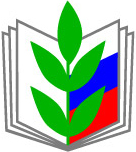 Забота Профсоюза – это люди, Здоровье, счастье, их дела. Пусть Профсоюз наш вечным будет Во славу мира и труда! Краткая характеристика организации.Первичная профсоюзная организация ГКОУ «Специальная (коррекционная) общеобразовательная школа-интернат №1»  (далее - профсоюзная организация) является структурным звеном Ставропольской краевой организации Профсоюза работников народного образования и науки РФ.Первичная профсоюзная организация ГКОУ «Специальная (коррекционная) общеобразовательная школа-интернат №1» создана для реализации уставных целей и задач Профсоюза по представительству и защите социально-трудовых, профессиональных прав и интересов членов профсоюза  при взаимодействии с органами государственной власти, органами местного самоуправления, работодателями и их объединениями, общественными и иными организациями.Первичная профсоюзная организация ГКОУ «Специальная (коррекционная) общеобразовательная школа-интернат №1» действует на основании Устава, Положения соответствующих районных организаций Профсоюза, Положения первичной профсоюзной организации  и иных нормативных правовых актов Профсоюза. Руководствуется в своей деятельности законодательством РФ, субъектов РФ, нормативными актами органов местного самоуправления, решениями руководящих органов краевой,  городской организации Профсоюза.В 2020 году списочный состав сотрудников составлял 82 человек. Из них 9 внешних сотрудников совместителей, которые являются членами профсоюза по основному месту работы. Численность членов Профсоюза состоящих на профсоюзном учёте 59 человек. На протяжении последних  лет процент охвата профсоюзным членством в ГКОУ «Специальная (коррекционная) общеобразовательная школа-интернат №1» города-курорта Железноводска  остаётся  стабильным и составляет более 79 %. Молодёжи до 35 лет – 2 человека, педагогических работников 44 человека, принято в профсоюз в 2020 году-3 человека, выбыло (по личному заявлению о выходе) – 0 человек.Деятельность комитета.Основной задачей первичных профсоюзных организаций является защита социально-трудовых прав и профессиональных интересов Членов Профсоюза.Общее количество профсоюзного актива – 11 человек:Члены профкома с председателем – 5 человек;Члены комиссий при профкоме – 3 человека;Члены КРК – 3 человека.Основные направления деятельности П.К.-этовести переговоры с администрацией данного учреждения;заключать коллективный договор и способствовать его реализации;оказывать юридическую, материальную, консультационную помощь членам Профсоюза; осуществлять контроль за соблюдением трудового законодательства, правил и норм охраны труда;участвовать в урегулировании коллективных трудовых споров в соответствии с действующим законодательством и др.За отчётный период была проведена следующая работа:Совместно с администрацией (заключение и регистрация  в установленном порядке коллективного договора на 2021-2023 годы; переговоры по внесению дополнений и изменений в 2020 году; распределение учебной нагрузки; согласование тарификации работников школы на текущий год; согласование расписания, графиков работы; согласование проведения мероприятий по охране труда, согласование графика отпусков и др. нормативно-правовые документы.).Заседания профсоюзного комитета проводились по мере необходимости. На собраниях решались следующие вопросы (отметка в профсоюзных билетах об уплате членских взносов, оформление социального паспорта коллектива, составление статистического отчёта ППО, организация праздников, поздравление членов профсоюза с различными событиями).Под руководством городской организации профсоюза посещались пленумы, конференции, митинги.Социальное партнёрство.Главным мотивирующим фактором членства  в профсоюзе  является   работа профсоюза по защите социально-трудовых  и   профессиональных интересов членов профсоюза  через совет образовательного  учреждения  в  состав,  которого  на принципах кооптации входит председатель первичной профсоюзной организации. Кроме того председатель профсоюзного комитета включён в состав комиссий, в которых представляет интересы работников:Комиссия по охране труда;Аттестационная комиссия;Комиссия по трудовым спорам;Комиссия по расследованию несчастных случаев;Комиссия по оценке выполнения критериев и показателей результативности и эффективности работы сотрудников и др.Важная роль по мотивации профсоюзного членства отводится социальному партнерству. Вся работа профсоюзной организации проводится в тесном сотрудничестве с администрацией – взаимоподдержка, взаимовыручка – сегодня это определяет стиль взаимоотношений между руководителем и профкомом. В последнее время в защите социально-трудовых интересов работников возросла роль коллективного договора.  Благодаря сотрудничеству 28 ноября 2020 года общим собранием работников ГКОУ «Специальная (коррекционная) общеобразовательная школа-интернат №1» города-курорта Железноводска  был принят  коллективный договор на 2021 – 2023 годы, учитывающий все права и обязанности каждого члена коллектива.  При принятии всех локальных нормативных актов, содержащих нормы трудового права учитывается мотивированное мнение и согласование профкома. Профком представлял сотрудников при заключении и контроле выполнения Коллективного договора, при решении всех трудовых и социально-экономических вопросов. Краткие результаты уставной деятельности.Профком осуществляет контроль за соблюдением правовых норм по оплате труда, своевременной выплатой заработной платы. Согласно коллективному договору заработная плата работникам выплачивается своевременно дважды в месяц 05 и 20 числа. Одну из главных позиций в совместной работе профкома и администрации  занимает вопрос охраны труда. В срок проводились вводные, первичные на рабочем месте, повторные, целевые инструктажи по ТБ со всеми работниками учреждения.  Обновлены планы эвакуации на каждом этаже.  Имеются охранно-пожарная сигнализация, огнетушители.Несчастные случаи с работниками учреждения за 2020 год                                не зарегистрированы.Медицинские осмотры состояния здоровья работников – это важнейшая составляющая в системе профилактических мер, направленных на определение пригодности работников по данной профессии и должности, а также для выявления и предупреждения профессиональных заболеваний в течение трудовой деятельности. Работники ежегодно проходят медицинские осмотры. Вновь прибывшие сотрудники проходят диспансеризацию. Ведется обязательное социальное страхование всех работников в соответствии с федеральным законом.Профком осуществляет контроль за соблюдением законодательства о труде по вопросам приема и увольнения, за правильностью оформления трудовых договоров,  за  составлением дополнительных соглашений к трудовому договору, проверены все трудовые книжки на  своевременность оформления записей в них.Профком совместно с администрацией  участвует в соблюдении режима труда и отдыха. Рабочее время работников определяется Правилами внутреннего трудового распорядка учреждения, условиями трудового договора, должностными инструкциями, Уставом образовательного учреждения, Коллективным договором.График предоставления ежегодных оплачиваемых отпусков устанавливается работодателем за две недели до наступления календарного года, с учетом мнения профсоюзного комитета. О времени начала отпуска работники извещались под роспись не позднее, чем за две недели до его начала.   Для укрепления потенциала педагогических кадров созданы условия для их самообразования, повышения квалификации, развития творческой индивидуальности и профессиональной компетентности. Работодатель с учетом мнения профсоюзного комитета определяет формы профессиональной подготовки, переподготовки и повышения квалификации работников. Повышение квалификации педагогических кадров  осуществляется по плану.При направлении работника на обучение и повышение квалификации  Работодатель обеспечивает сохранение за ним места работы и средней заработной платы.Важную роль в мотивации профсоюзного членства играет не только материальная, но и моральная поддержка. Профсоюзный комитет старается проявить заботу о каждом члене профсоюза не только в создании благоприятных комфортных условий на рабочих местах, но и в организации достойного досуга. Профсоюзные праздники: День Учителя, Новый Год, 23 февраля, 8 марта, окончание учебного года, всегда проходят с хорошо подготовленными сценариями, интересными играми, костюмированными представлениями, выездами на природу. Во время торжественной части праздника подводятся итоги работы за минувший срок. Члены профсоюза получают грамоты, благодарственные письма, ценные подарки. На Новый Год дети (до 14 лет)  членов профсоюза получают Новогодние подарки от Деда Мороза. Мероприятия проводятся за счёт средств Первичной профсоюзной организации. Важную роль в деятельности профсоюзного комитета отводится информационной работе. Ежегодно планируется   два  профсоюзных собрания.  В соответствии со сметой, которую рассматривает и утверждает профсоюзный комитет на календарный год, 4% средств профсоюзного бюджета ежегодно планируется и расходуется на информационную работу:Профсоюзный уголок (коллективный договор, правила внутреннего распорядка, положение о первичной профсоюзной организации, план работы, сведения о деятельности вышестоящих профсоюзных структур и т.д.)Подписка на газету «Мой Профсоюз».Содержание компьютера первичной организации.Кроме того профсоюзная организация имеет свой электронный адрес, что даёт возможность размещения необходимых документов на сайте школы. Эти современные формы работы расширяют возможности общения, как с членами профсоюза, так и с вышестоящими профсоюзными органами. Наряду с современными средствами, заслуженной популярностью пользуются и традиционные способы доведения информации до членов профсоюза, основанные на личном контакте. Благодаря проделанной работе, значительно возросла оперативность обмена информацией. Активизировалась работа по укреплению информационной базы. Сегодня есть возможность работать с электронной почтой, общаясь с районной профсоюзной организацией. В  школе организован профсоюзный уголок и открыта профсоюзная страница на школьном сайте. На профсоюзном собрании был выбран уполномоченный по охране труда -  Цындрина С.И., которая является членом комиссии по  контролю за состоянием охраны труда. Комиссия выполняет плановые и внеплановые обходы по территории с целью выявления и устранения нарушений по охране труда. Выявленные нарушения были устранены в установленный срок. Главной целью молодежной политики профсоюза является защита социально-экономических прав работающей молодежи. Поэтому ряд мероприятий имеет социально-правовое направление: это включение в Коллективный договор социальных льгот и гарантий по защите молодых специалистов и оплате труда, оказание им юридической помощи. От позиции молодежи в общественно-политической жизни, уверенности в завтрашнем дне и активности будет зависеть темп развития образования. Общие выводы и задачи на 2021 год.Таким образом, ориентация профсоюзной работы направлена на создание условий для обеспечения достойной жизни, развитие личности члена профсоюза, его социально-трудовое становление. Можно с уверенностью утверждать, что современная миссия Профсоюзной организации заключается в создании условий для того, что бы сотрудники коллективно учились жить достойно и через это чувствовали себя более счастливо. У профсоюзного комитета есть, над чем работать. В перспективе –  новые проекты по мотивации вступления в профсоюз, культурно – массовой и спортивно – оздоровительной работе, развитие информационной политики и социального партнерства. Работа в профсоюзе важна. Это работа с людьми и для людей. Сделано немало, но мы и дальше будем стремиться к поставленным целям. Сегодня нельзя стоять на месте, нельзя жить прежними успехами, поэтому обновление профсоюзной работы, постоянный поиск, мотивация работать лучше - вот, что волнует нас всех. Мы - коллектив и часть нашей жизни проходит в стенах нашего учреждения, поэтому какой она будет - наша жизнь здесь, зависит только от нас самих. Большую помощь в работе ППО оказывает городская организация Профсоюза работников образования во главе Кузнецовой Любовь Ивановны. Хочется выразить   благодарность за уважительное отношение, постоянную поддержку, взаимопонимание и заинтересованность в любых вопросах, с которыми приходилось обращаться. Большое спасибо хочется сказать директору ГКОУ «Специальная (коррекционная) общеобразовательная школа-интернат №1» - Гузий Галине Николаевне за партнёрство и помощь в работе профсоюзного комитета. Также хочется сказать слова благодарности членам профсоюзного комитета за активную работу в профсоюзных мероприятиях. Хочется пожелать всем коллегам взаимопонимания и доброты.  Не забывайте: свое настроение, и свое здоровье мы делаем сами!Собраться вместе – это начало,Удержаться вместе – это прогресс,Думать вместе – это единство,Работать вместе – это УСПЕХ!Председатель ППО                                                 О.Г. Кучеренко                                                                     